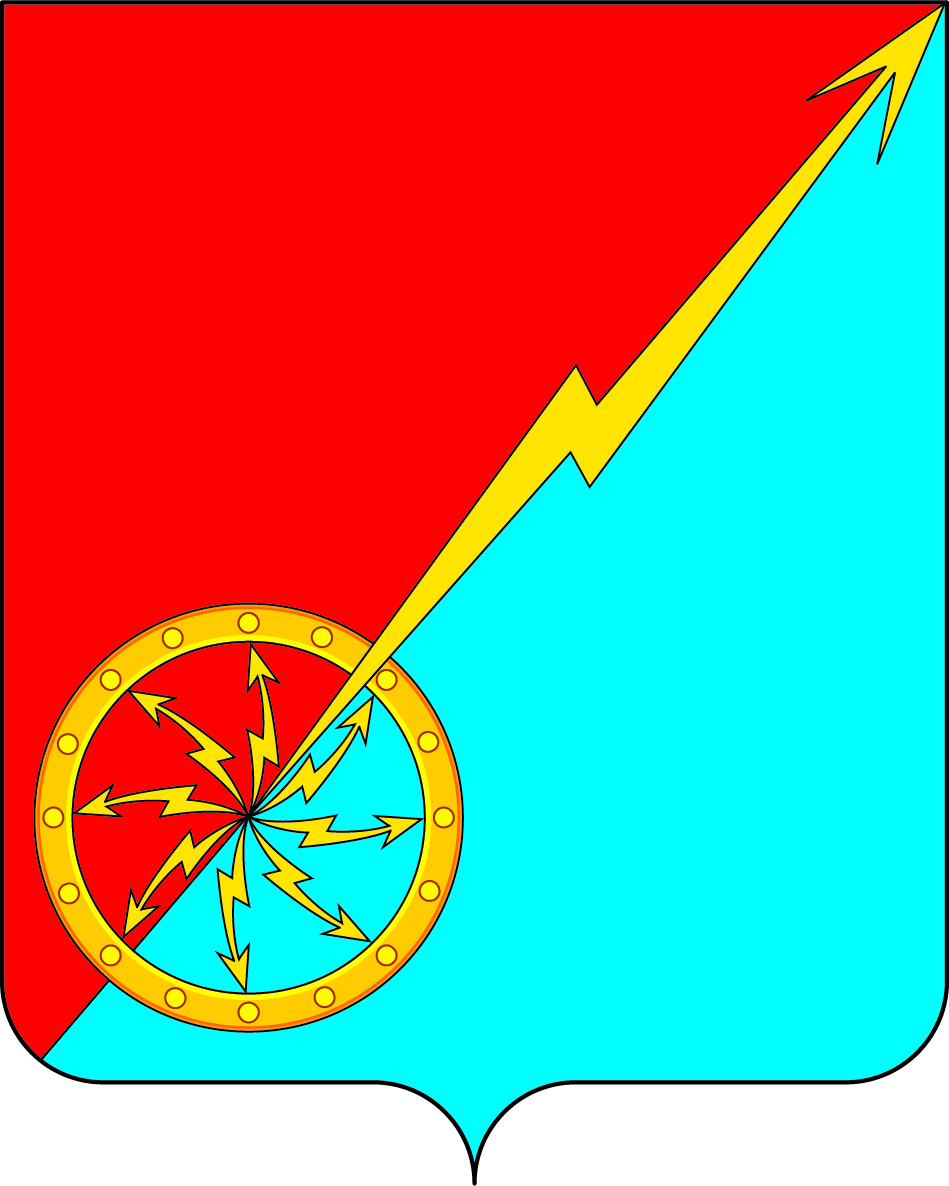 Российская ФедерацияЩекинский район Тульской областиАдминистрация муниципального образования город СоветскЩекинского районаПОСТАНОВЛЕНИЕ  26 июня 2019 года                                                             № 6-115О проведении конкурса на звание «Лучший двор и частный дом» посвященный празднованию Дня города Советск Щекинского района 	В целях улучшения санитарного содержания городской территории, расширения самодеятельности жителей города и органов территориального общественного самоуправления и повышения эффективности работы жилищно-коммунальных служб города в вопросах благоустройства ПОСТАНОВЛЯЕТ:Провести с 01.07.2019г. по 01.09.2019г. конкурс на звание «Лучший двор и частный дом».Утвердить положение о конкурсе на звание «Лучший двор и частный дом» согласно приложению №1.3.Утвердить состав комиссии по проведению конкурса на звание «Лучший двор и частный дом» согласно приложению №2.Контроль за исполнением данного постановления оставляю за собой.      5. Постановление разместить на  информационном стенде администрации МО г. Советск Щекинского района по адресу: Тульская область, Щекинский район, г.Советск ул.пл. Советов, д.1 и на официальном сайте муниципального образования г. Советск Щекинского района.          6. Настоящее постановление вступает в силу со дня подписания.Глава администрации муниципального образованиягород Советск Щекинского района                                              Н.В.МясоедовСогласовано:Н.Ю.ГрековаН.В.АлехинаИсп.Романова Н.Н.Тел. 74-5-41Приложение№1к постановлению администрации муниципального образования город Советск Щекинского районаот____________2019г. №_____ПОЛОЖЕНИЕ о конкурсе на звание «Лучший двор и частный дом» посвященный празднованию Дня города Советск Щекинского района 1.Общие положения:1.1	Конкурс на звание «Лучший двор и частный дом» проводится среди населения города и направлен на развитие инициативы жителей, более широкого вовлечения их в улучшение благоустройства и содержание в образцовой чистоте и порядке подъездов, домов, улиц и прилегающих к ним территорий.1.2	Целью конкурса является улучшение санитарного состояния
территорий и внешнего их благоустройства.2. Условия конкурса2.1	Звание «Лучший двор» среди дворов может быть присвоено при
выполнении условий:участие населения в работе по благоустройству и озеленению придворовой территории, поддержание чистоты и порядка, ремонту и сохранению детских площадок, проведение субботников, проявление творческой инициативы в эстетическом оформлении двора;наличие и содержание мест отдыха, скамеек, детских и спортивных площадок, устройства для сушки белья, выбивания ковром, стоянок для автомашин у подъездов;озеленение двора, наличие цветников у подъездов, газонов, их регулярная очистка, своевременная обрезка кустарников и деревьев;техническое состояние прилегающих к дому территорий, тротуаров, отмосток, бордюров и ограждений;наличие контейнерных площадок, их внешний вид, регулярность уборки мусора;освещенность дворовой территории;2.2 Звание «Лучший частный дом» в частном секторе может быть присвоено при выполнении следующих условий:активное участие жителей дома в наведении чистоты и порядка на улице, озеленение;соблюдение общественного порядка жителями дома;содержание двора и придомовой территории в надлежащем санитарном состоянии, отсутствие мусора грязи, бурьяна возле дома, у забора;благоустройство и освещенность дворовой территории, наличие цветника, номерного знака на доме, почтового ящика;состояние фасада дома, его эстетический вид, проведение своевременного ремонта стен, забора, калитки.За победу в конкурсе в каждой номинации присваивается 3 призовых места и за счет средств городского бюджета вручается ценный подарок «Лучший двор» - 1-е место - ценный подарок до 5000 рублей2-е место - ценный подарок до 3000 рублей3-е место - ценный подарок до 2000 рублей «Лучший частный дом» в частном секторе –                           - 1-е место - ценный подарок до 5000 рублей2-е место - ценный подарок до 3000 рублей3-е место - ценный подарок до 2000 рублей4.	Итоги конкурса подводятся 01 сентября 2019 года.5.	Заявки на участие в конкурсе принимаются в письменном виде
(произвольной формы) до 20 августа 2019 года секретарем администрации, контактный телефон 74-1-37, 74-5-41.Приложение№2к постановлению администрации муниципального образования город Советск Щекинского районаот __________ 2019г. №______Состав комиссии по проведению конкурса на звание «Лучший двор и частный  дом» посвященный празднованию Дня города Советск Щекинского района зам.главы администрации  - Председатель Комиссииначальник отдела по административно-правовым вопросам и земельно-имущественным отношениям – Секретарь КомиссииЧлены комиссии:-директор МКУ «СГУЖ и Б» ;-начальник сектора по финансовым вопросам и муниципальному заказу;-инспектор отдела по административно-правовым вопросам и земельно-имущественным отношениям;